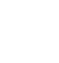 НОВООДЕСЬКА МІСЬКА РАДАМИКОЛАЇВСЬКОЇ ОБЛАСТІР І Ш Е Н Н ЯПро  припинення  договору  оренди землі Михайлівській ЗОШ І-ІІ ступенівКеруючись пунктом 34 частини 1 статті 26 Закону України «Про місцеве самоврядування в Україні», відповідно до статей 12, 19, 122, 126 Земельного Кодексу України, ст.8, 31 Закону України «Про оренду землі», враховуючи рекомендації постійної комісії з питань аграрно-промислового розвитку та екології,  міська рада В И Р І Ш И Л А : Припинити Михайлівській загальноосвітній школі І-ІІ ступенів договір оренди на земельну ділянку, кадастровий номер – 4824883700:15:000:0012, площею 41,0000 га ріллі, для ведення підсобного господарства в межах Новоодеської міської ради, Миколаївського району Миколаївської області, у зв’язку з ліквідацією даної юридичної особи-орендаря. Припинити договір суборенди між Михайлівською ЗОШ І-ІІ ступенів та фермерським господарством «Будак» на земельну ділянку, кадастровий номер – 4824883700:15:000:0012, площею 41,0000 га ріллі, в зв’язку з припиненням договору оренди на дану земельну ділянку.Перевести земельну ділянку площею 41,0000 га до земель запасу сільськогосподарського призначення Новоодеської міської ради.Зобов'язати виконавчий комітет міської ради зареєструвати  припинення права оренди відповідно до норм чинного законодавства.Контроль за виконання цього рішення покласти на постійну комісію з питань аграрно-промислового розвитку та екології.       Міський голова                                                 Олександр ПОЛЯКОВВід   12.01.2022 р. № 4м. Нова Одеса         ХVІІІ (позачергова) сесія восьмого скликання